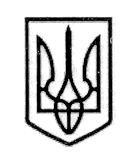 У К Р А Ї Н АСТОРОЖИНЕЦЬКА МІСЬКА РАДА ЧЕРНІВЕЦЬКОГО РАЙОНУЧЕРНІВЕЦЬКОЇ ОБЛАСТІВИКОНАВЧИЙ КОМІТЕТР І Ш Е Н Н Я14 грудня  2021 року                                                                                  № Про  надання дозволу на встановленнятимчасових споруд на Центральному майданіміста СторожинецьКеруючись Законом України “Про місцеве самоврядування в Україні” та з метою забезпечення належних умов відзначення новорічно-різдвяних свят 2021-2022 років,ВИКОНАВЧИЙ КОМІТЕТ МІСЬКОЇ РАДИ ВИРІШИВ:          1. Надати дозвіл Липці Андрію Михайловичу на встановлення двох дерев’яних тимчасових споруд на Центральному майдані міста Сторожинець з 15.12.2021р. по 21.01.2022р.           2. Персональну відповідальність за порушення норм Постанови Кабінету Міністрів України від 9 грудня 2020 року № 1236 «Про встановлення карантину та запровадження обмежувальних протиепідемічних заходів з метою запобігання поширенню на території України гострої респіраторної хвороби COVID-19, спричиненої коронавірусом SARS-CoV-2» та Постанови Головного державного санітарного лікаря України від 19.10.2021 р. № 18 «Про затвердження протиепідемічних заходів під час проведення масових заходів (крім спортивних) на період карантину у зв’язку з поширенням коронавірусної хвороби (COVID-19)» покласти на Липку Андрія Михайловича.           3. Контроль за виконанням цього рішення покласти на першого заступника Сторожинецького міського голови Ігоря БЕЛЕНЧУКА.Сторожинецький міський голова                                 Ігор МАТЕЙЧУК                                              Підготував: 			       Начальник відділу економічного розвитку, торгівлі, інвестицій та державних закупівель                                                   Юрій ДАНЕЛЮК